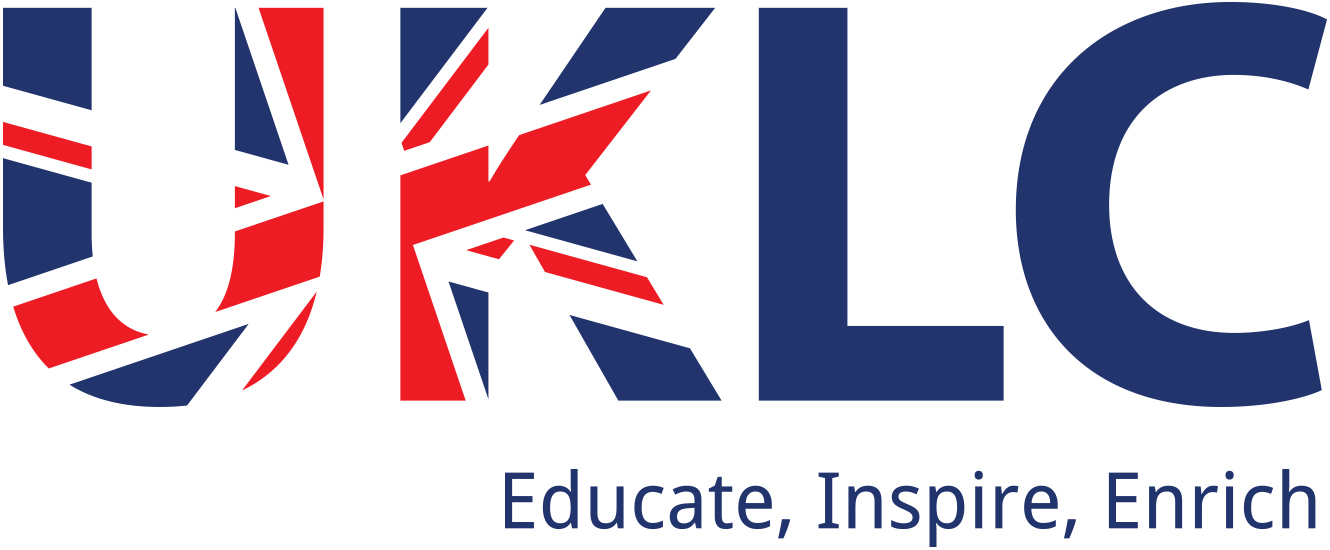 Egg Challenge Egg Challenge consists of students designing and creating a suitable advice to keep an egg in one piece when dropped / thrown. Preparation You will need to find out your student numbers which will participating in the evening. You will need to split the students into groups of around 6 (the bigger the groups the less each person will have to do and the more they will mess around). You will need to create a box of materials per group which can include, cardboard, white & coloured paper, newspaper, tinfoil, paper plates, straws, plastic cups, pens, cellotape, scissor and any trash you can get your hands on. (Speak to the kitchen in advance and ask them to keep you empty milk cartons etc.) Equipment Required Each group will require a box of equipment (highlighted above), eggs (not hard boiled), bin bags, cleaning products / materials, amp, music & prizes StaffStaff will need to float around groups encouraging and ensuring all students are involved. Splitting the Students into GroupsAs the students arrive hand them a number card (1-? dependent on number of groups) and send them to the corresponding tables. 
Once all the students are in, explain to them that this is their group for the evening. Running the ActivityA UKLC member of staff will give an explanation of the evening event, shown a sample of what they should be constructing and a demonstration on how it will be dropped / thrown. Each group will be given around 15-20 mins (dependent upon evening) to come up with a design for their suitable device. They will then be given a further 45 mins (dependent upon evening) to create their device. Finally students will be given 15 mins to write a brief description in English on how and why they have created their chosen device. Once the designing, creating and explanation of the device is complete. Each group’s device will be put under a test to see if it is successful (by keeping the egg in one piece). Each group will have to give a brief description of their device to all other groups before their egg is dropped. Prizes can be awarded. *Music can be played quietly in the background whilst students are creating and designing their device *